關西高中90周年校慶 邀民眾來路跑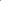 新竹縣國立關西高中，今年適逢90周年校慶，校方找來多位畢業校友，一同策劃活動，其中不少知名校友，在體育界可說是相當出色。一位事業有成的黃裕舜，除了擔任國際生命線台灣總會長關心生命外，也曾經擔任中華民國成人游泳協會總會長，今年黃裕舜成立第一屆「裕舜文教盃公益路跑活動」，鼓勵青年朋友踴躍參加。校方表示，90周年校慶不但結合多位畢業校友一同來慶祝，也首次在校園周邊舉行路跑活動，報名將於本周五10日截止，詳情可上網報名查詢 www.wesport.tw